『相愛到永久』情人節記者會花絮104.08.13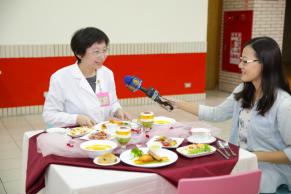 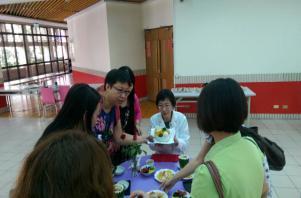 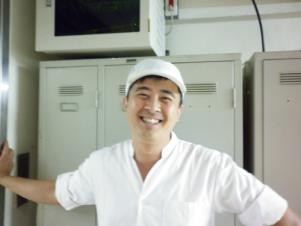 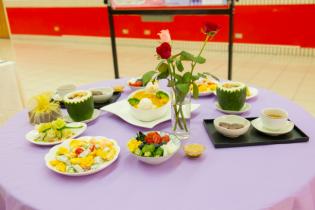 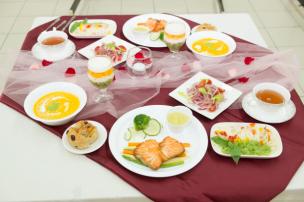 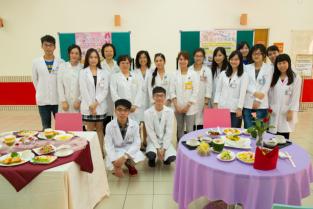 